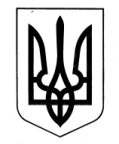 УКРАЇНАЗОЛОЧІВСЬКА СЕЛИЩНА РАДАЦЕНТР ПРОФЕСІЙНОГО РОЗВИТКУ ПЕДАГОГІЧНИХ ПРАЦІВНИКІВНАКАЗ01.09.2021                                           Золочів                                                 № 11Про проведення регіональних моніторингових досліджень у І півріччі 2021/2022 навчального року	На виконання Плану заходів щодо реалізації освітнього проекту «Моніторинг у сфері освіти Харківської області  в умовах розбудови сучасної української школи», для організації відповідної роботи по проведенню регіональних моніторингових досліджень у закладах освіти у І півріччі 2021/2022 навчального рокуНАКАЗУЮ:1. Відповідальною за проведення моніторингових досліджень призначити консультанта з навчальних дисциплін Зашаловську О.М.2. Визначити учасниками моніторингових досліджень Комунальний заклад «Золочівський ліцей №1» Золочівської селищної ради (директор Федорова В.М.) та Комунальний заклад «Олександрівський ліцей»  Золочівської селищної ради (директор Ковальова Т.Г.), Удянський заклад дошкільної освіти (дитячий садок) Золочівської селищної ради (директор Островська Т.Ю.).3.Забезпечити заклади освіти, що є учасниками досліджень, інструктивно-методичними матеріалами, розробленими Комунальним вищим навчальним закладом «Харківська академія неперервної освітиДо 20.11.20214. Надавати консультативну допомогу відповідальним за моніторинг у закладах та учасникам моніторингових досліджень (за запитом)Протягом проведення моніторингових досліджень5. Інформувати Комунальний вищий навчальний заклад «Харківська академія неперервної освіти» про проведення досліджень.                                                                                                              До 26.11.20212. Керівникам закладів освіти:2.1. Визначити особу, відповідальну за проведення досліджень у закладі.                                                                                                             До 20.09.20212.2. Забезпечити проведення інструктажу для учасників дослідження щодо:- інформування про мету, завдання, процедуру досліджень;- наголошення на відповідальності учасників щодо надання об`єктивної та достовірної інформації, дотримання принципів академічної доброчесності;- уточнення даних, які учасники повинні внести в Google форми; - повідомлення учасників досліджень про фіксацію порушень процедури моніторингу в разі його виникнення.                                                                                                             До 20.09.20212.3. Організувати проведення дослідження у визначені терміни, забезпечити об`єктивність, достовірність та якість його результатів.Згідно методичних рекомендацій2.4. Забезпечити внесення даних за результатами вимірювання показників до звітної форми, розміщеної на платформі Google.Згідно методичних рекомендацій2.5. Інформувати відповідального консультанта комунальної установи «Центр професійного розвитку педагогічних працівників» Золочівської селищної ради щодо проведення дослідження в закладі.                                                                                                             До 15.11.20213. Контроль за виконанням наказу залишаю за собою.Директор                                                                                    Н.КРЮЧКОВАКрючкова, 5-01-97З наказом № 11 від 01.09.2021 ознайомлені:                              Т.Ковальова                                                                                                         О.Зашаловська                                                                                                         Т.Островська                                                                                                         В.Федорова